Предметная   неделя  по окружающему  миру    и литературному  чтению      в начальной школе.В этом году в апреле исполняется ровно 60 лет со Дня первого полёта человека в космос!  В связи с этим был задуман проект Предметной Недели, посвящённый этому немаловажному событию.     С 12 апреля по 16 апреля 2021г.в начальной школе    проходила тематическая «Космическая неделя» под девизом:                                                                                                                             «Космонавтом хочешь стать - надо много, много знать!»Неделя  была организована и проведена в соответствии с Положением о предметной неделе МКОУ Заречная СОШ, с соблюдением РЕГЛАМЕНТА.План Выводы:  Учиться должно быть интересно. Только тогда учение может быть успешным. В этом  твёрдо убеждены педагоги  начальной школы. Всеми учителями начальных классов, а также учителем физкультуры  была проведена большая работа по подготовке и проведению тематической  предметной недели. Все мероприятия были интересны по форме и содержанию.     Ученики с удовольствием выполняли разнообразные задания, читали стихи, учились преодолевать вместе препятствия, узнали много полезного и интересного       Цель и задачи тематической недели были достигнуты.Готовимся в полет.Мы в полет всегда готовы, нормативы все сдадим!На ракету вместе сядем и на Марс все улетим!В рамках недели литературного чтения и окружающего мира  в 1-4 классах прошли различные конкурсы  и мини-соревнования, направленные на укрепление здоровья учащихся  и подготовке их к выполнению нормативов ВФСК ГТО.Для учащихся 4 класса прошел конкурс « Школа космонавта». Ребята соревновались в ловкости, координации, выполняя различные упражнения, которые используются при  подготовке космонавтов. 1место – Марейкина Валерия, 2 место Тогунов Максим, 3 место – Еремин Егор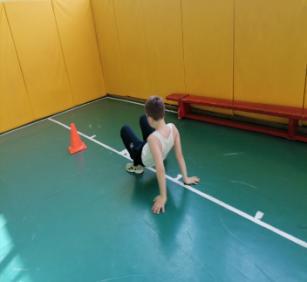 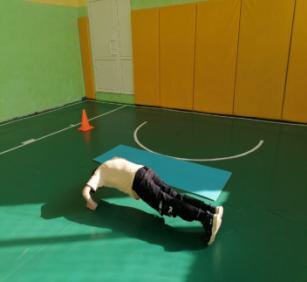 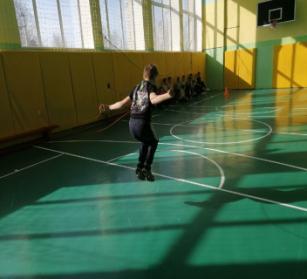 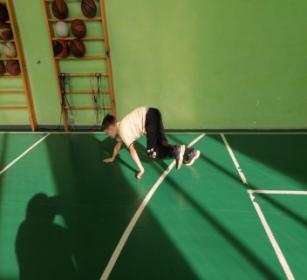 Ученики 1 и 2 классов тоже не  отставали от старших ребят. Они приступили к выполнению нормативов ВФСК ГТО 1 и 2 ступени. Ребята уверенно преодолели такие нормативы как, сгибание и разгибание рук,
 в упоре лежа, метание теннисного мяча в цель, прыжок в длину с места, челночный бег, тест на гибкость.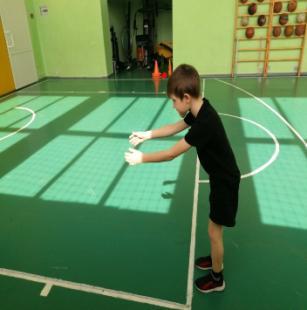 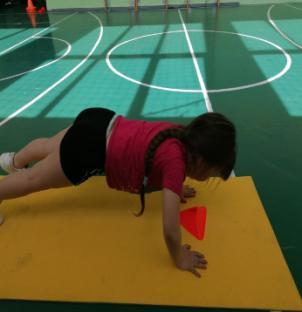 Не отстали от своих сверстников и ребята из 3 класса. Они показали свою спортивную подготовку на фестивале по тэг-регби, заняв достойное 3 место.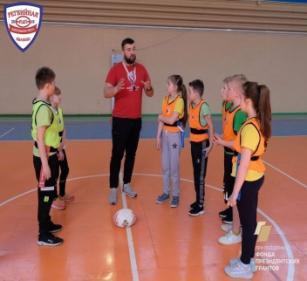 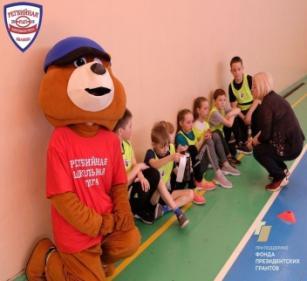 Учитель физкультуры Торопова О.А.3    класс12  апреля. Виртуальная экскурсия «Космические приключения»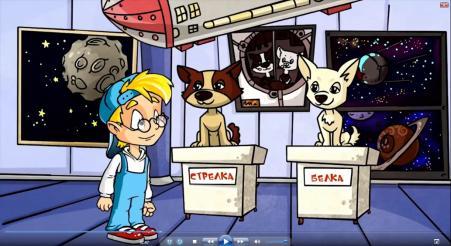 den-kosmonavtiki-bol-soy-sbornik-o-kosmose-professor-pocemuskin-poznav_(videomega.ru13  апреля. Викторина «Через  тернии к звёздам»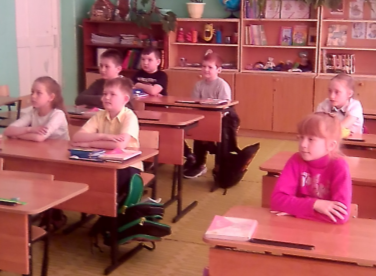 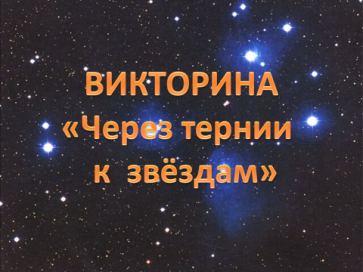 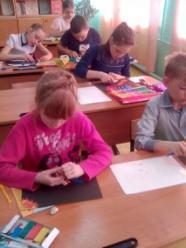 14  апреля. День творчества.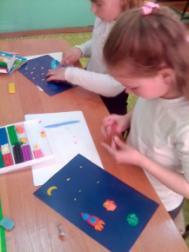 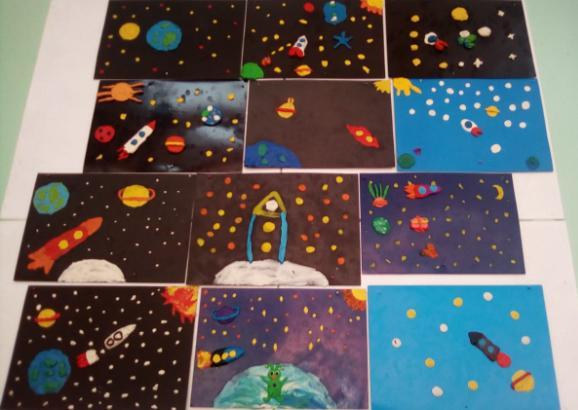 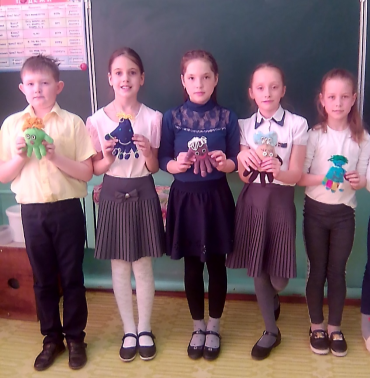 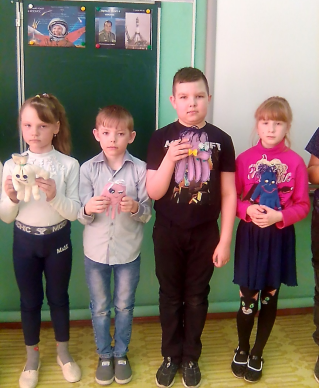 15  апреля. Конкурс чтецов «На просторах Вселенной»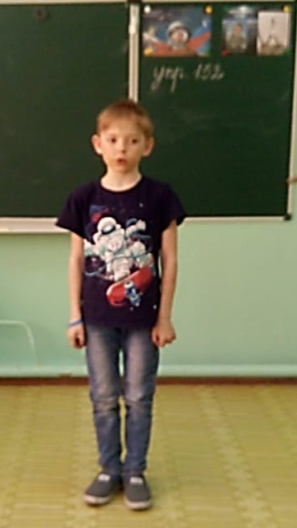 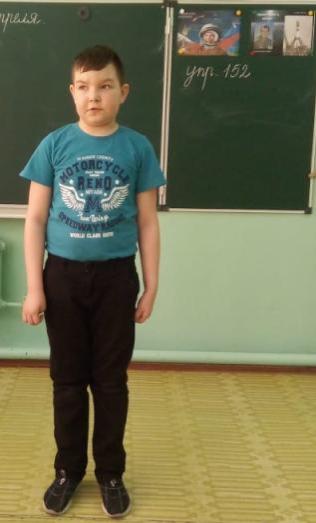 16  апреля. Закрытие Недели. Подведение итогов. Награждение.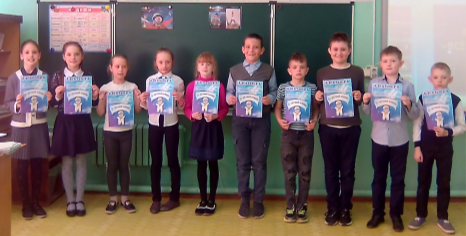 Информация предоставлена  Рыбаковой  Е.Ф.2 класс.12 апреля. Классный час «3,2,1! Поехали!!!»- рассказ о первом полете в космос. Презентация.Цель мероприятия:Расширение знаний школьников о космосеЗадачи:развивать у детей любознательность, мышление, память, внимание;воспитывать гордость за свою страну;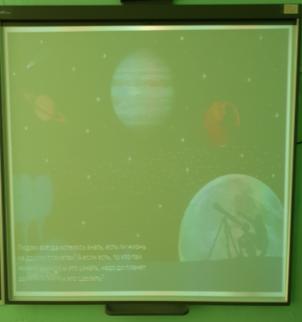 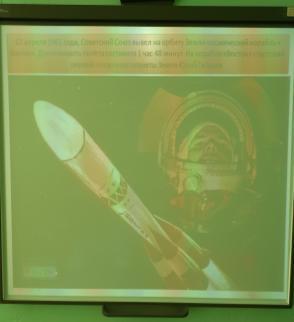 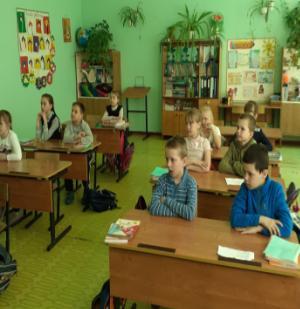 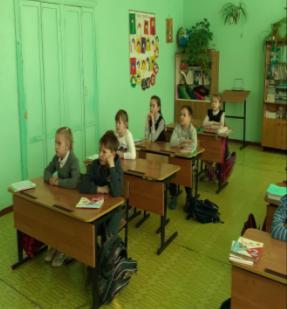 13 апреля. Космическая олимпиада «Звездочёт» Цели: Создание ситуации интеллектуального соревнования и эмоционального переживания успеха, способствующей развитию познавательного интереса. Воспитание у учащихся патриотических качеств.
Задачи:
Расширить преставление учащихся о космических телах и явлениях.
Расширить преставление учащихся о профессиях, связанных с космическими исследованиями.
Показать ведущую роль нашей страны в освоении космоса.
Развивать стремление к успеху.
Развивать оперативность мышления, быстроту реакции.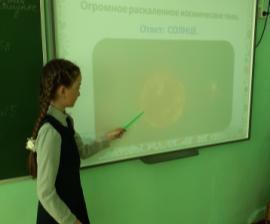 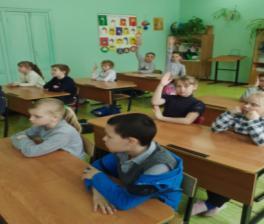 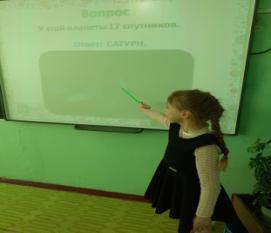 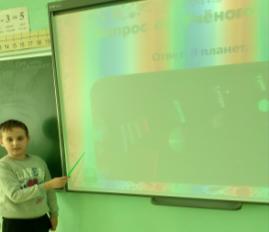 Победитель  – Круглов ЕгорПризёр – Соболева КсенияПризёр  – Шорыгин Виктор14 апреля. День творчества. Конкурс рисунков «Этот загадочный космос»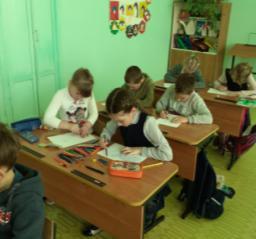 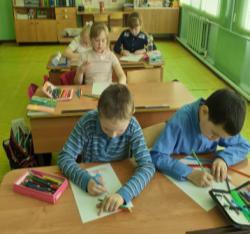 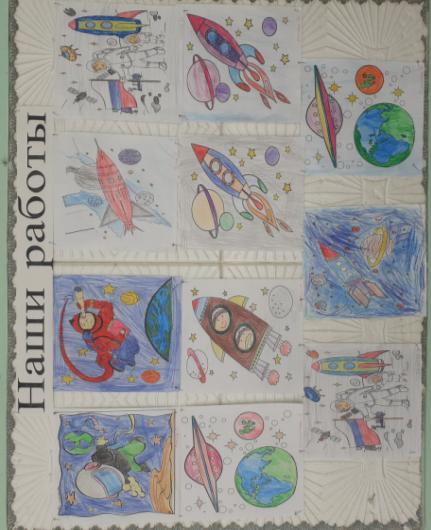 Победитель  - Раздорская ДианаПризёр  – Баженова ВарвараПризёр  – Веселова Злата15 апреля. Конкурс чтецов «Через тернии к звёздам»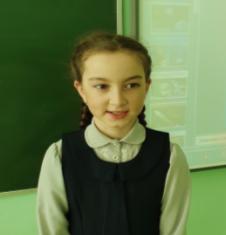 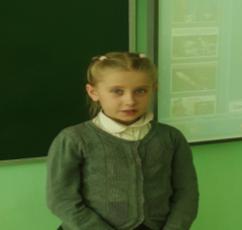 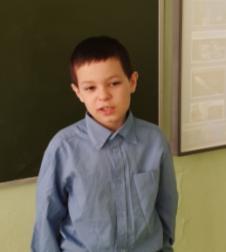 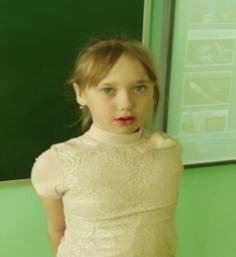 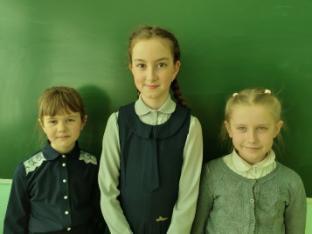 Победитель - Кинешемова ЛидияПризёр  -  Кислякова ЕвгенияПризёр  – Федосеева Екатерина16 апреля. Закрытие предметной недели. Подведение итогов. Церемония награждения.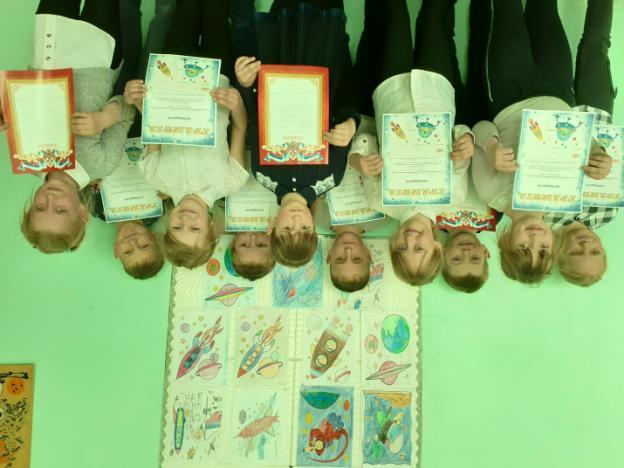 Информация предоставлена Кухаркиной А.В.1 классИнтерактивная игра «Путешествие в мир космоса»Цель: познакомить детей с днем космонавтики.Задачи:
1.Расширить представления детей о космонавтике.
2.Формировать чувства патриотизма и гражданственности.
3.Развить творческие способности учащихся, внимания, память, ловкость, смекалку путём использования игровых элементов.
4.Организовать соревновательную деятельность между командами, создать активное взаимодействие учащихся в команде, способствовать сплочению коллектива класса.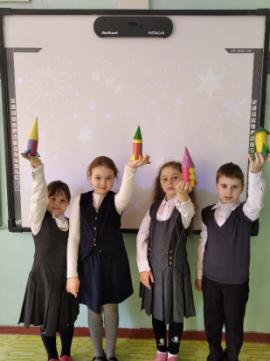 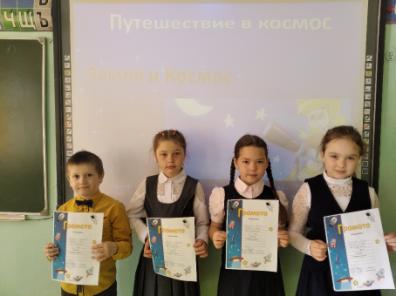  Победители- команда «Юпитер»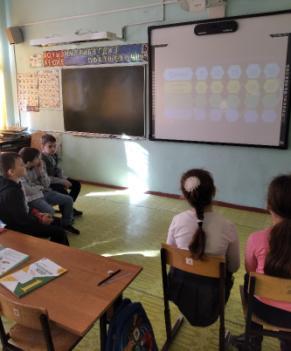 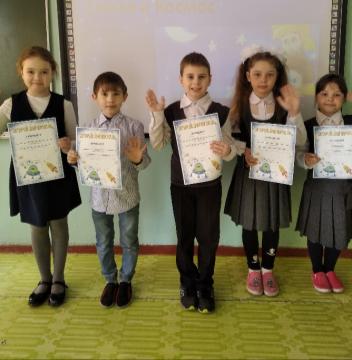                                                               Самые активные участники недели!Викторина «С мечтою о космосе»Цели: формировать представление детей о Солнце и звездах, о планетах Солнечной системы, их разнообразии и размерах; развивать познавательный интерес учащихся.   Задачи : формировать стремление ребёнка к воображению, поиску нестандартных решений;развивать навыки работы в парах, группах;развивать навыки  контроля и самоконтроля;развивать  у ребят уверенность в своих силах.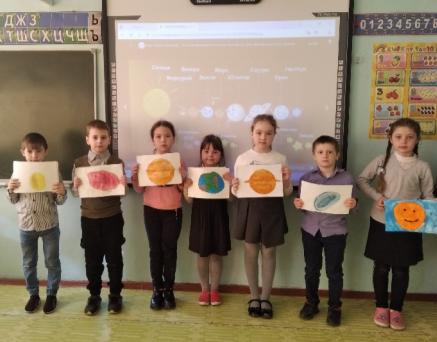 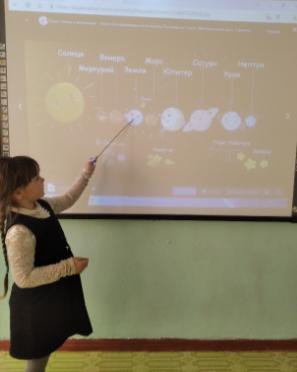 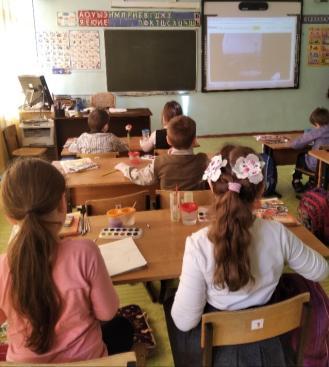 Победители конкурса рисунков «Космические фантазии» : Лебедева Милана, Чистякова Софья.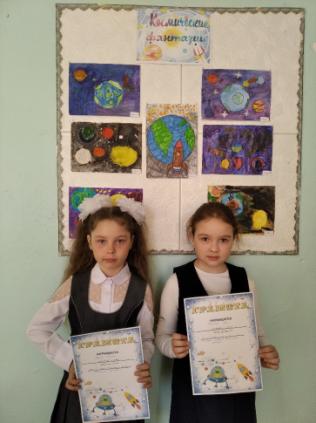 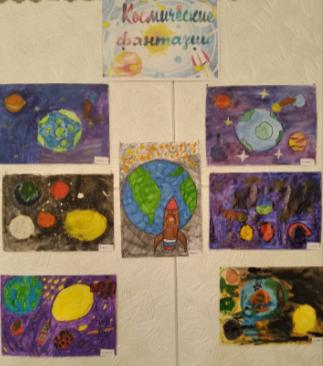 Победитель конкурс чтецов «Космос и мы» - Чистякова Софья.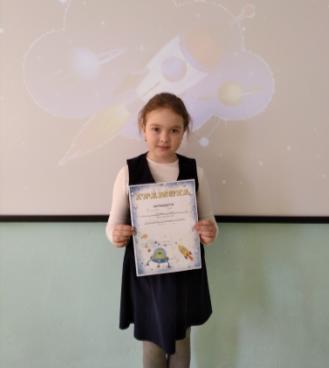 Информацию предоставила   Румянцева Н.В.№Проводимые мероприятияКлассСроки Ответственные 11.  Открытие недели.2. Классные  часы:Интерактивная игра «Путешествие в мир космоса» Кл. час.«3, 2, 1! Поехали!!!» - рассказ о первом полете в космос. Презентация.Виртуальная экскурсия «Космические приключения»1-312312.04Румянцева Н.В.Кухаркина А.В.Рыбакова Е.Ф.2Викторина «С мечтою о космосе»Проведение космической олимпиады   «Звездочёт».Викторина «Через  тернии к звёздам»12313.04Румянцева Н.В.Кухаркина А.В.Рыбакова Е.Ф.3День творчестваКонкурс рисунков «Космические фантазии»Конкурс рисунков «Этот загадочный космос».Конкурс рисунков «На пыльных тропинках далёких планет»Будем сильными как космонавты123314.04Румянцева Н.В.Кухаркина А.В.Рыбакова Е.Ф.Торопова О.А.4Конкурсы чтецов:Конкурс чтецов «Космос и мы»Конкурс чтецов  «Через тернии к звёздам».Конкурс чтецов «На просторах Вселенной»Готовимся в полётШкола космонавтов12315.041-24Румянцева Н.В.Кухаркина А.В.Рыбакова Е.Ф.Торопова О.А.Торопова О.А.5Закрытие Недели. Подведение итогов. Награждение.1-316.04Румянцева Н.В.Кухаркина А.В.Рыбакова Е.Ф.